Compte-rendu du 9 avril 2024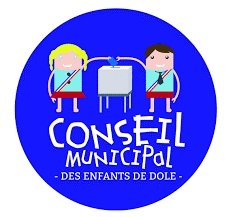 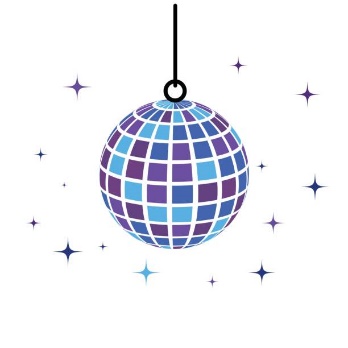 Les enfants ont rencontré Raphael qui sera le DJ de la soirée. Questions à DJ Raph :Quels jeux sportifs peut-on faire durant le boum ? Les jeux ne concernent pas forcement tous les enfants, éventuellement une statue glacée, Quelle musique allez-vous mettre ? Musique actuelle, variée, changement au besoin si la musique pas adaptée. Les enfants peuvent proposer leur playlist en amont. Quelles installations de lumière ?Des lyres, des pars leds. Comment et où va-t-il installer ses platines ? Suivant le lieu où la salle choisieCombien de temps va-t-il mettre pour installer ? Il est nécessaire de prévoir 2h00 d’installation. A-t-il besoin d’électricité ? Oui, Questions de DJ Raph aux enfants :Va-t-il y avoir un discours,Les enfants feront un discours d’accueil et souhaite inviter des élus adultes.Les parents seront-ils là ? Selon l’encadrement nécessaire et le nombre d’enfants présents.Avez-vous prévu un thème pour cette soirée ? soirée déguisée ? sur un thème ? fluo ? noir et blanc ? les enfants sont d’accord pour une soirée à thème mais celui-ci reste à définir. DJ Raph propose de mettre à disposition des lunettes (ce sont des restes de Color dole), les enfants aimeraient mettre à disposition des accessoires Animation tombola ? Un coupon offert à l’entrée, tirage au sort et lots offerts : oui Des réponses à travailler lors des prochaines commissions. 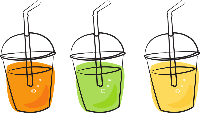 